                                                                                                                                 Château and Paris Tour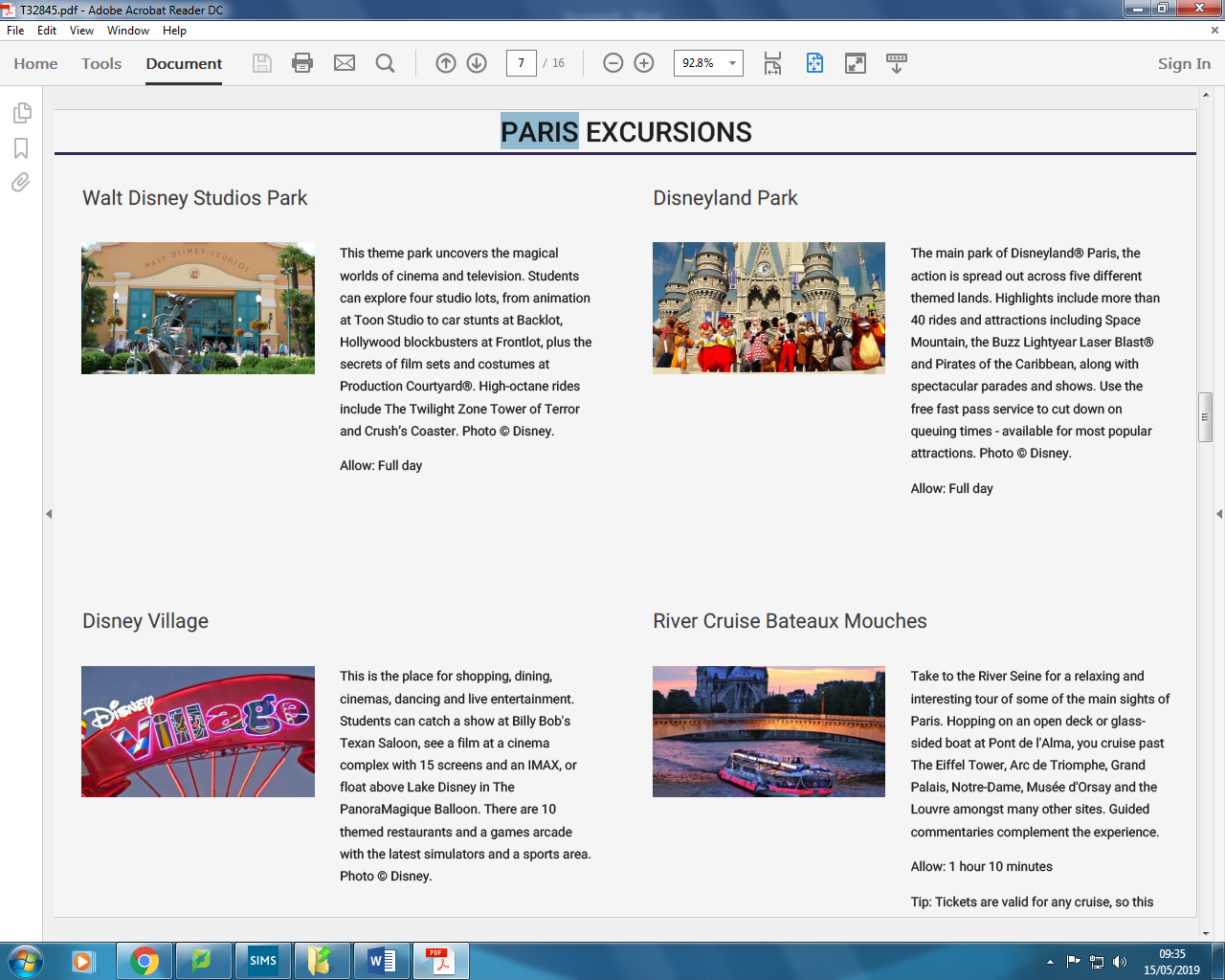 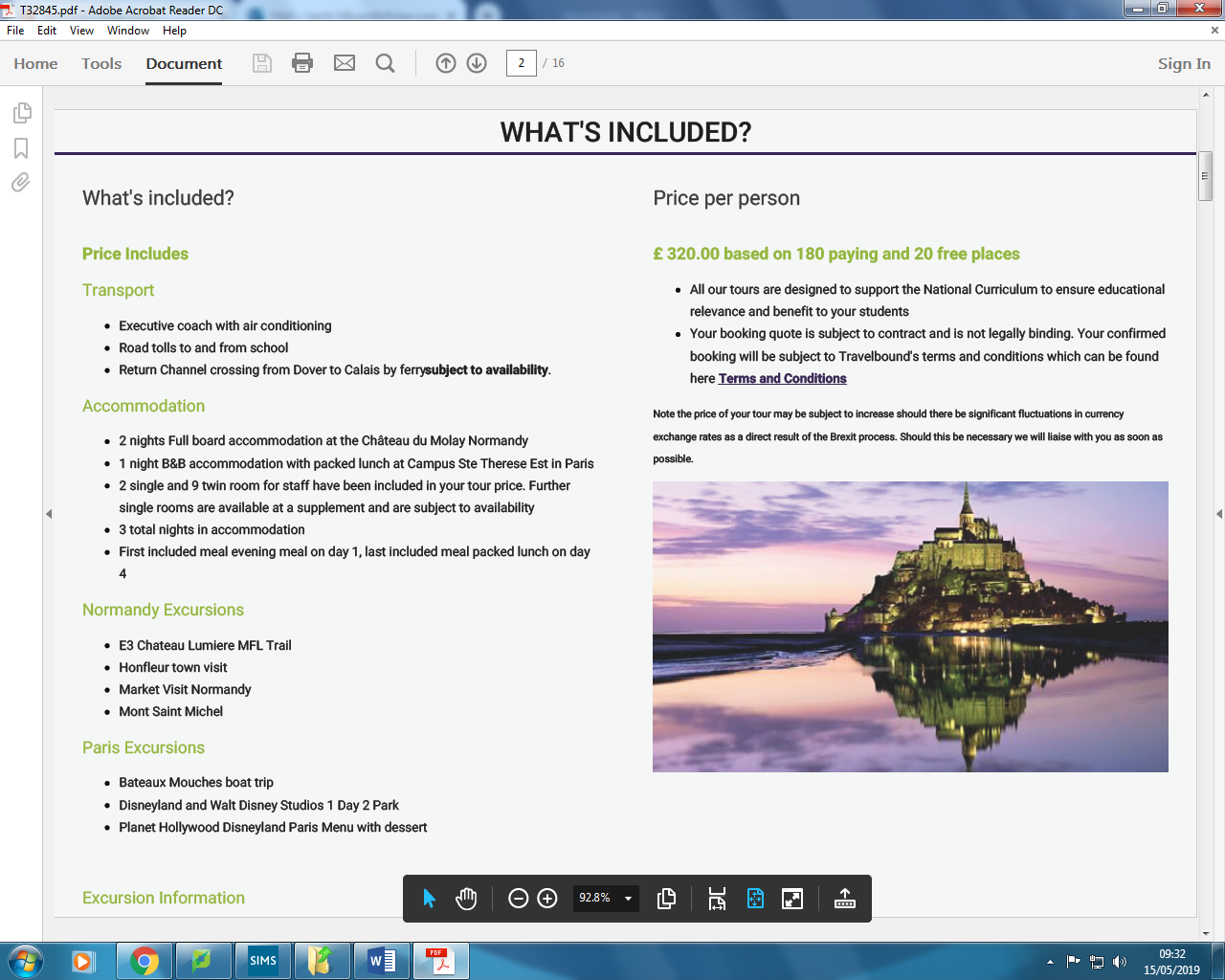 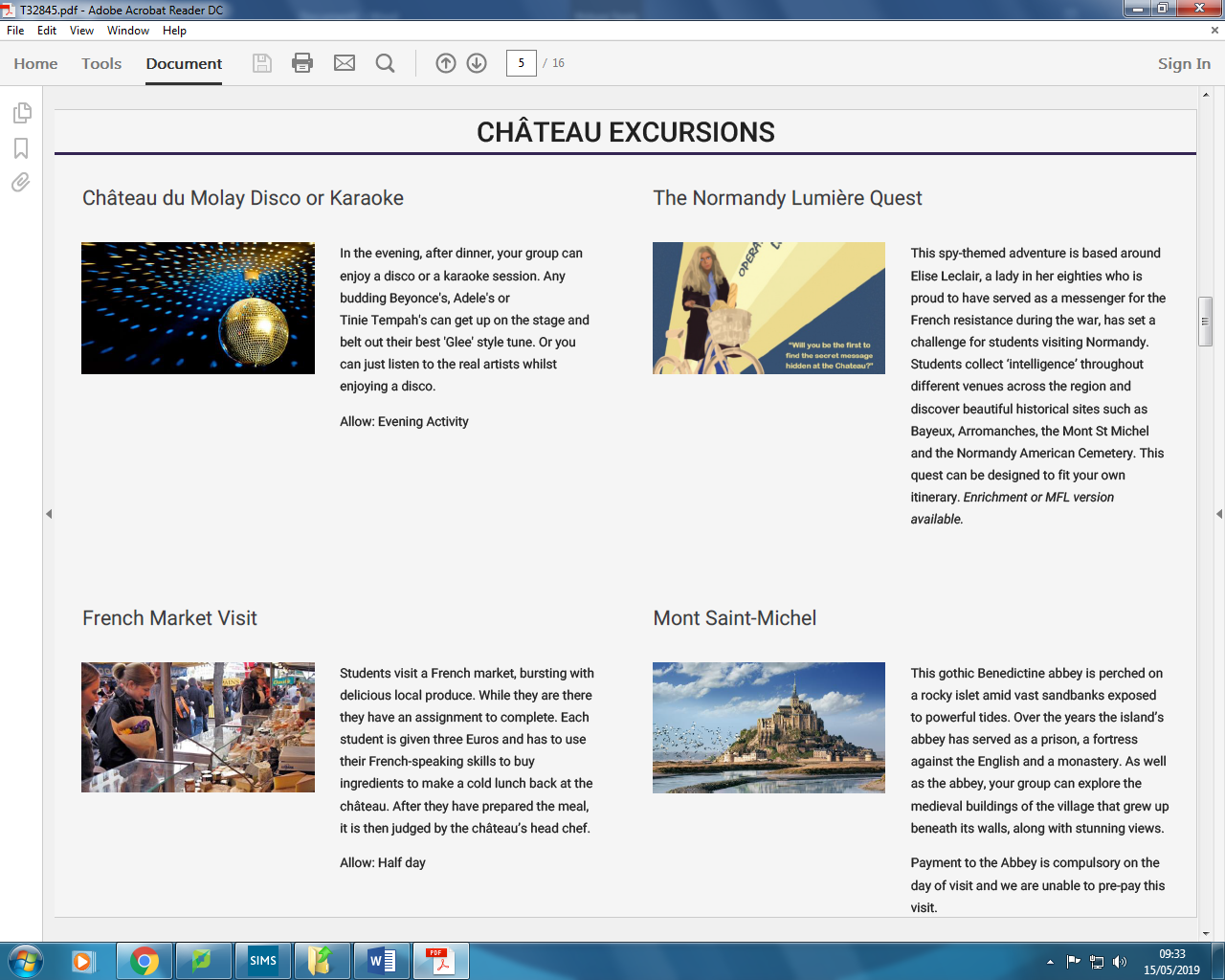 